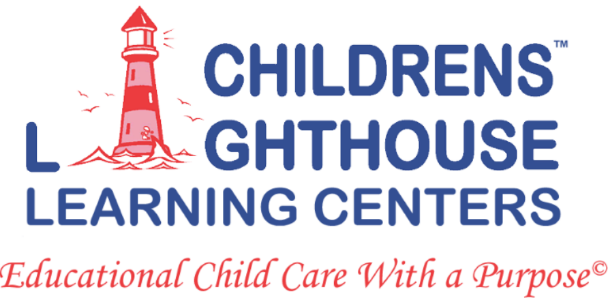 456678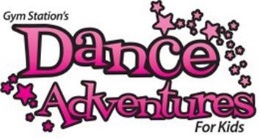 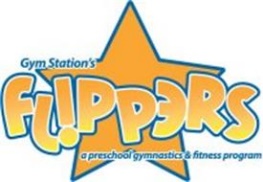 AMAZING ATHLETES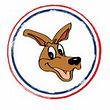 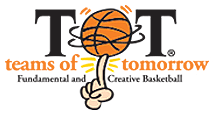 1112131415AMAZINGATHLETES1819202122School Picture     DayAMAZING ATHLETES2526272829AMAZING ATHLETESMONDAYTUESDAYWEDNESDAYTHURSDAYFRIDAYSeptember 20172017201 2017